Este é um modelo de currículo desenvolvido pelo PRAVALER para te ajudar nesse momento importante que é a 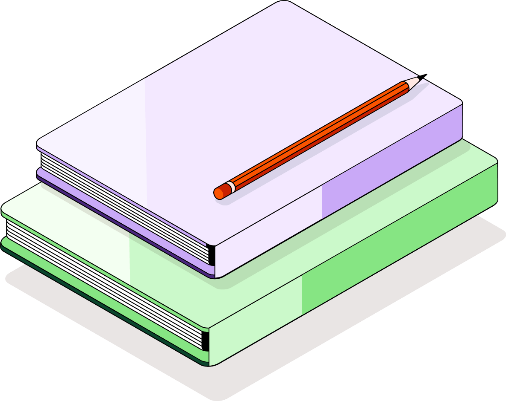 busca por um emprego.E, sem dúvidas, apresentar suas informações pessoais e profissionais de forma clara e bonita vai te ajudar muito ;)Boa sorte!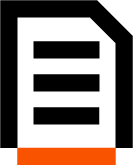 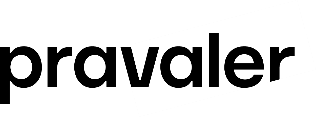 Seu NomeResumoAqui você deve escrever de forma bem resumida sobre sua vida profissional ou, caso seja a busca pelo primeiro estágio, quais seus conhecimentos para a área pretendida. Para obter resultados melhores,não inclua um espaço à direitado texto.ObjetivoColoque aqui qual a área ou cargode seu interesse. Contato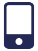 DDD Telefone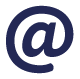 EmailEndereço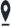 FormaçãoNome da instituição - cidade, estadodata de formação (ex.: janeiro/2020)Cursos e prêmios: Incluir aqui um breve resumo dos cursos, prêmios e homenagens relevantes. (caso não tenha, essa linha pode ser excluída).ExperiênciasNome da empresa 1cargo ocupadodata de início - data de término (ex.: janeiro/2020 - maio/2020)Responsabilidades: Incluir aqui a breve descrição das suas atividades e responsabilidades mais interessantes, e que podem te ajudar na busca de um novo trabalho.Nome da empresa 2cargo ocupadodata de início - data de término (ex.: janeiro/2020 - maio/2020)Responsabilidades: Incluir aqui a breve descrição das suas atividades e responsabilidades mais interessantes, e que podem te ajudar na busca de um novo trabalho.InteressesColocar aqui quais são as áreas do trabalho de interessam e quais atividades da sua vida pessoal podem contribuir para o trabalho.Caso não tenha experiência profissional, deixar apenas os interesses.